Den otcůCíl: seznámit žáky se Dnem otců a rozšířit slovní zásobu k tomuto tématuCílová skupina: žáci 2. stupně ZŠ a SŠJazyková úroveň: B1Den otců____________________________________________________Feierst du den Vatertag mit deinem Vater? Wie feiert ihr diesen Tag?Slavíš s tatínkem Den otců? Jak tento den slavíte?…………………………………………………………………………………………………………………….…………………………………………………………………………………………………………………….…………………………………………………………………………………………………………………….…………………………………………………………………………………………………………………….…………………………………………………………………………………………………………………….…………………………………………………………………………………………………………………….……………………………………………………………………………………………………………………..Schau dir das Video an und beantworte die Fragen!Podívej se na video a odpověz na otázky!Wann wird der Vatertag gefeiert?Kdy se slaví Den otců?Dritter Sonntag im Juni3. JuniEs wird nicht gefeiertAus welchem Grund hat Sonora Smart Dodd den Vatertag eingeführt?Proč Sonora Smart Doddová zavedla Den otců?…………………………………………………………………………………………………………………….…………………………………………………………………………………………………………………….Wie hat sich die Rolle der Väter in letzter Zeit verändert?Jak se role otců v poslední době změnila?…………………………………………………………………………………………………………………….…………………………………………………………………………………………………………………….…………………………………………………………………………………………………………………….Wo hat man vor 4000 Jahren Dankesbriefe an Väter geschrieben?Kde se psaly před 4000 lety děkovné dopisy tatínkům?BabylonienAltes RomMakedonienErgänze die fehlenden Vokabeln in der Tabelle.Doplň chybějící slovíčka v tabulce.Beantworte die Fragen, die zum Nachdenken dienen. Antworte mit einem ganzen Satz!Zodpověz otázky, které slouží k zamyšlení. Odpovídej celou větou!Welchen Beruf übt dein Vater aus?Jaké povolání vykonává tvůj tatínek?…………………………………………………………………………………………………………………….……………………………………………………………………………………………...Welche Träume oder Ziele hat dein Vater?Jaké má tvůj tatínek sny nebo cíle?………….……………………………………………………………………………………………...………….……………………………………………………………………………………………...………….……………………………………………………………………………………………...Wann hat dein Vater Geburtstag und wo wurde er geboren?Kdy má tvůj tatínek narozeniny?………….……………………………………………………………………………………………...Welche Hobbys hat dein Vater?Jaké má tvůj tatínek koníčky?………….……………………………………………………………………………………………...………….……………………………………………………………………………………………Was sind die positiven Eigenschaften deines Vaters und was sind seine negativen Eigenschaften?Jaké jsou kladné a záporné vlastnosti tvého tatínka?………….……………………………………………………………………………………………...………….……………………………………………………………………………………………...………….……………………………………………………………………………………………...Was ist das Lieblingsessen deines Vaters?Jaké je oblíbené jídlo tvého tatínka?………….……………………………………………………………………………………………... Co jsem se touto aktivitou naučil(a):……………………………………………………………………………………………………………………………………………………………………………………………………………………………………………………………………………………………………………………………………………………………………… Autor: Barbora Martinčíková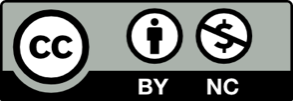 Toto dílo je licencováno pod licencí Creative Commons [CC BY-NC 4.0]. Licenční podmínky navštivte na adrese [https://creativecommons.org/choose/?lang=cs].TSCHECHISCHČESKYDEUTSCHNĚMECKYdie FamiliedarovatDen otcůdie Erinnerungzajímat sezusammenoblíbené jídlosvátekder Ausflugsich kümmern přáníčkodie Unterstützungsmích